نموذج توصيف مقرر دراسيأ)التعريف بالمقرر الدراسي ومعلومات عامة عنه :ب) الأهداف: ج) توصيف المقرر الدراسي (ملاحظة: ينبغي إرفاق توصيف عام في الاستمارة المستخدمة في النشرة التعريفية أو الدليل ).  د. الدعم الطلابي:هـ . مصادر التعلم:و . المرافق اللازمة:ز.  تقييم المقرر الدراسي وعمليات تطويره المؤسسة:	جامعة أم القرىالكلية/القسم  :كلية الدراسات القضائية والأنظمة اسم ورمز المقرر الدراسي: عوارض الأهلية (5501244).عدد الساعات المعتمدة: ساعتان.البرنامج أو البرامج الذي يقدم ضمنه المقرر الدراسي: بكالوريوس الدراسات القضائية.اسم عضو هيئة التدريس المسؤول عن المقرر الدراسي: د/ عبد الرحمن حسن عبد الرحمن عمر السنة أو المستوى الأكاديمي الذي يعطى فيه المقرر الدراسي: المستوى الرابع .المتطلبات السابقة لهذا المقرر:5501233-5501133المتطلبات الآتية لهذا المقرر550123455012135501333موقع تقديم المقرر إن لم يكن داخل المبنى الرئيس للمؤسسة التعليمية : لاينطبق1-وصف موجز لنتائج التعلم الأساسية للطلبة المسجلين في المقرر: من خلال دراسة هذا المقرر يمكن للطالب اكتساب النتائج التالية :التحدث مع الطلاب عن موضوعات علم أصول الفقه وبيان الفرق بين طريقة الجمهور والحنفية تعريف الطلاب بمفهوم عوارض الأهلية والفرق بين العوارض السماوية والمكتسبة ، ومتى يكون الشخص أهلا للحقوق والواجبات .أن يتعرف الطالب آراء الفقهاء في كل عارض من العوارض ، أدلة كل رأي ، والراجح منها ، حتى تكون عنده ملكة فقهية .2-صف بإيجاز أية خطط يتم تنفيذها لتطوير وتحسين  المقرر الدراسي . (مثل الاستخدام المتزايد لتقنية المعلومات أو مراجع الإنترنت، والتغييرات في  المحتوى كنتيجة للأبحاث الجديدة في مجال الدراسة).   الاعتماد على شبكة الإنترنت في استخراج المسائل المعاصرة المتعلقة بموضوع المحاضرة .قيام الطلاب بتحضير الدرس ومحاولة مناقشة الأستاذ في موضوع المحاضرة . الرجوع إلى المكتبات الإلكترونية المعتمدة .1-الموضوعات التي  ينبغي تناولها:1-الموضوعات التي  ينبغي تناولها:1-الموضوعات التي  ينبغي تناولها:قائمة الموضوعاتعدد الأسابيعساعات التدريس التعريف للحكم الشرعي وبيان أقسامه وتعريف الحقوق المرتبطة بالمكلف وأقسامها 12الأهلية – مناطها – أقسامها – ومايتعلق بالقسم الأول – وهو أهلية الوجوب 12تكوين العقد: ( العاقدان ـ المحل ـ الصيغة ) .12القسم الثاني : أهلية الأداء 12العوارض السماوية العارض الأول : الصغر آراء الفقهاء – الأدوار التي يمر بها الصغير 12العارض الثاني : الجنون ويشمل :أسبابه –أنواعه – تأثيره على الأهلية ما يثبت للمجنون من حقوق وواجبات ( طلاق المجنون – الحجر عليه – إسلام زوجته )(12العارض الثالث : العته تعريفه – الفرق بين المعتوه والمجنون – زواجه وطلاقه ردته – حكم تصرفاته الماليه 12العارض الرابع : النسيان الفرق بينه وبين السهو – تأثيره على الهلية – أثره على حقوق الله تعالى – حقوق العباد العارض الخامس : الغفلة تعريفها – تصرفات الغافل – حكم تكليف الغافل شرعا عند الفقهاء 12اختبار دوري العارض السادس : النوم تعريفه : - علاماته – حكم أفعال وأقوال النائم 12العارض السابع : الإغماء أثره على الهلية – حكم أقواله وتصرفاته العارض الثامن : الحيض – النفاس 12العوارض المكتسبة :الأول : الجهل – تعريفه – أنواعه الثاني : الخطأ – تعريفه – أقسامه – أثره على حقوق اللهخ تعالى والعباد – طلاق المخطئ 12الثالث : السكر : تعريفه – طرقه – حكمه – تصرفات السكران – طلاقه – إقامة الحد عليه 12الرابع : السفه وما يتعلق به السفر – تعريفه – مدته – أحكام السفر 12الخامس : الإكراه – أقسامه – أركانه – طلاق المكره – زنا المكره – أثر المكره 12مراجعة اختبار دوري ثاني الاختبار النهائي 22-مكونات المقرر الدراسي (إجمالي عدد ساعات التدريس لكل فصل دراسي): 		2-مكونات المقرر الدراسي (إجمالي عدد ساعات التدريس لكل فصل دراسي): 		2-مكونات المقرر الدراسي (إجمالي عدد ساعات التدريس لكل فصل دراسي): 		2-مكونات المقرر الدراسي (إجمالي عدد ساعات التدريس لكل فصل دراسي): 		2-مكونات المقرر الدراسي (إجمالي عدد ساعات التدريس لكل فصل دراسي): 		المحاضرة:28مادة  الدرس:نظريالمختبرلا يوجدعملي/ميداني/ تدريبيلا يوجدأخرى:لا يوجد3-ساعات دراسة خاصة إضافية/ساعات التعلم المتوقع أن يستوفيها الطالب أسبوعياً. (ينبغي أن يمثل هذا المتوسط لكل فصل دراسي وليس المطلوب لكل أسبوع): ساعتان أسبوعية، بالإضافة إلى الاختبارات الفصلية ة والنهائية .4-تطوير نتائج التعلم في  مختلف مجالات التعلم  بيّن لكل من مجالات التعلم المبينة أدناه ما يلي: موجز سريع للمعارف أو المهارات التي يسعى المقرر الدراسي إلى تنميتها. توصيف لاستراتيجيات التدريس المستخدمة في  المقرر الدراسي بغية تطوير تلك المعارف أو المهارات. الطرق المتبعة لتقويم الطالب في المقرر الدراسي لتقييم نتائج التعلم في هذا المجال الدراسي. 4-تطوير نتائج التعلم في  مختلف مجالات التعلم  بيّن لكل من مجالات التعلم المبينة أدناه ما يلي: موجز سريع للمعارف أو المهارات التي يسعى المقرر الدراسي إلى تنميتها. توصيف لاستراتيجيات التدريس المستخدمة في  المقرر الدراسي بغية تطوير تلك المعارف أو المهارات. الطرق المتبعة لتقويم الطالب في المقرر الدراسي لتقييم نتائج التعلم في هذا المجال الدراسي. 4-تطوير نتائج التعلم في  مختلف مجالات التعلم  بيّن لكل من مجالات التعلم المبينة أدناه ما يلي: موجز سريع للمعارف أو المهارات التي يسعى المقرر الدراسي إلى تنميتها. توصيف لاستراتيجيات التدريس المستخدمة في  المقرر الدراسي بغية تطوير تلك المعارف أو المهارات. الطرق المتبعة لتقويم الطالب في المقرر الدراسي لتقييم نتائج التعلم في هذا المجال الدراسي. 4-تطوير نتائج التعلم في  مختلف مجالات التعلم  بيّن لكل من مجالات التعلم المبينة أدناه ما يلي: موجز سريع للمعارف أو المهارات التي يسعى المقرر الدراسي إلى تنميتها. توصيف لاستراتيجيات التدريس المستخدمة في  المقرر الدراسي بغية تطوير تلك المعارف أو المهارات. الطرق المتبعة لتقويم الطالب في المقرر الدراسي لتقييم نتائج التعلم في هذا المجال الدراسي. المعارف:                                                                                                                                                                                                                                                                                                                                                                    المعارف:                                                                                                                                                                                                                                                                                                                                                                    المعارف:                                                                                                                                                                                                                                                                                                                                                                    المعارف:                                                                                                                                                                                                                                                                                                                                                                    1-توصيف للمعارف المراد اكتسابها:معرفة التصور الشامل لكافة موضوعات أصول الفقه بصفة عامة وبيان طرق التاليف فيه معرفة كل مايشتمله مفهوم عوارض الهلية ووجه ارتباطه باصول الفقه المعرفة الشاملة والفهم الصحيح لكثر من الأحكام الفقية القدرة على البحث الفقهي في المسائل المستجدة القدرة على إيصال الحكام للآخرين عند استفتائه في مسألة ما . 1-توصيف للمعارف المراد اكتسابها:معرفة التصور الشامل لكافة موضوعات أصول الفقه بصفة عامة وبيان طرق التاليف فيه معرفة كل مايشتمله مفهوم عوارض الهلية ووجه ارتباطه باصول الفقه المعرفة الشاملة والفهم الصحيح لكثر من الأحكام الفقية القدرة على البحث الفقهي في المسائل المستجدة القدرة على إيصال الحكام للآخرين عند استفتائه في مسألة ما . 1-توصيف للمعارف المراد اكتسابها:معرفة التصور الشامل لكافة موضوعات أصول الفقه بصفة عامة وبيان طرق التاليف فيه معرفة كل مايشتمله مفهوم عوارض الهلية ووجه ارتباطه باصول الفقه المعرفة الشاملة والفهم الصحيح لكثر من الأحكام الفقية القدرة على البحث الفقهي في المسائل المستجدة القدرة على إيصال الحكام للآخرين عند استفتائه في مسألة ما . 1-توصيف للمعارف المراد اكتسابها:معرفة التصور الشامل لكافة موضوعات أصول الفقه بصفة عامة وبيان طرق التاليف فيه معرفة كل مايشتمله مفهوم عوارض الهلية ووجه ارتباطه باصول الفقه المعرفة الشاملة والفهم الصحيح لكثر من الأحكام الفقية القدرة على البحث الفقهي في المسائل المستجدة القدرة على إيصال الحكام للآخرين عند استفتائه في مسألة ما . 2-استراتيجيات التدريس المستخدمة لتنمية تلك المعارف: المحاضرة والدروس إلزام الطلاب ببعض الواجبات التي تدعم عندهم القدرة على الاستنباط الحكام حث الطلاب على الاستفادة من المكتبات الإلكنترونية مكالمكتبة الشاملة ، وجامع الفقه الإسلامي ، ومواقع الإنترنت في تحضير ومذاكرة المادة العلمية .2-استراتيجيات التدريس المستخدمة لتنمية تلك المعارف: المحاضرة والدروس إلزام الطلاب ببعض الواجبات التي تدعم عندهم القدرة على الاستنباط الحكام حث الطلاب على الاستفادة من المكتبات الإلكنترونية مكالمكتبة الشاملة ، وجامع الفقه الإسلامي ، ومواقع الإنترنت في تحضير ومذاكرة المادة العلمية .2-استراتيجيات التدريس المستخدمة لتنمية تلك المعارف: المحاضرة والدروس إلزام الطلاب ببعض الواجبات التي تدعم عندهم القدرة على الاستنباط الحكام حث الطلاب على الاستفادة من المكتبات الإلكنترونية مكالمكتبة الشاملة ، وجامع الفقه الإسلامي ، ومواقع الإنترنت في تحضير ومذاكرة المادة العلمية .2-استراتيجيات التدريس المستخدمة لتنمية تلك المعارف: المحاضرة والدروس إلزام الطلاب ببعض الواجبات التي تدعم عندهم القدرة على الاستنباط الحكام حث الطلاب على الاستفادة من المكتبات الإلكنترونية مكالمكتبة الشاملة ، وجامع الفقه الإسلامي ، ومواقع الإنترنت في تحضير ومذاكرة المادة العلمية .3-طرق تقويم المعارف المكتسبة: سيتم  تقويم المعرفة المكتسبة بالطرق التالية الاختبارات التحريرية والشفوية الحوار العلمي والمناقشات أثناء المحاضرات تقديم لبحوث3-طرق تقويم المعارف المكتسبة: سيتم  تقويم المعرفة المكتسبة بالطرق التالية الاختبارات التحريرية والشفوية الحوار العلمي والمناقشات أثناء المحاضرات تقديم لبحوث3-طرق تقويم المعارف المكتسبة: سيتم  تقويم المعرفة المكتسبة بالطرق التالية الاختبارات التحريرية والشفوية الحوار العلمي والمناقشات أثناء المحاضرات تقديم لبحوث3-طرق تقويم المعارف المكتسبة: سيتم  تقويم المعرفة المكتسبة بالطرق التالية الاختبارات التحريرية والشفوية الحوار العلمي والمناقشات أثناء المحاضرات تقديم لبحوثالمهارات الإدراكية: المهارات الإدراكية: المهارات الإدراكية: المهارات الإدراكية: 1-توصيف للمهارات الإدراكية المراد تنميتها:  سيكتسب الطالب المهارات الإداركية الآتية القدرة على اكتشاف حلول جديدة للمشكلات التي تواجهه القدرة على إصدار الحكام العلمية المقرونة بالأدلة والبراهين القدرة على اختيار صلاحية الفكار وتطويرها 1-توصيف للمهارات الإدراكية المراد تنميتها:  سيكتسب الطالب المهارات الإداركية الآتية القدرة على اكتشاف حلول جديدة للمشكلات التي تواجهه القدرة على إصدار الحكام العلمية المقرونة بالأدلة والبراهين القدرة على اختيار صلاحية الفكار وتطويرها 1-توصيف للمهارات الإدراكية المراد تنميتها:  سيكتسب الطالب المهارات الإداركية الآتية القدرة على اكتشاف حلول جديدة للمشكلات التي تواجهه القدرة على إصدار الحكام العلمية المقرونة بالأدلة والبراهين القدرة على اختيار صلاحية الفكار وتطويرها 1-توصيف للمهارات الإدراكية المراد تنميتها:  سيكتسب الطالب المهارات الإداركية الآتية القدرة على اكتشاف حلول جديدة للمشكلات التي تواجهه القدرة على إصدار الحكام العلمية المقرونة بالأدلة والبراهين القدرة على اختيار صلاحية الفكار وتطويرها 2-استراتيجيات التدريس المستخدمة لتنمية تلك المهارات:  سيتم اكساب الطالب المهارات افداركية بالاستراتيجيات التالية عرض المشكلات والعصف الذهني حولها مناقشة الفكار والحكم عليها بموضوعية ربط المعرفة بما يجري في الواقع 2-استراتيجيات التدريس المستخدمة لتنمية تلك المهارات:  سيتم اكساب الطالب المهارات افداركية بالاستراتيجيات التالية عرض المشكلات والعصف الذهني حولها مناقشة الفكار والحكم عليها بموضوعية ربط المعرفة بما يجري في الواقع 2-استراتيجيات التدريس المستخدمة لتنمية تلك المهارات:  سيتم اكساب الطالب المهارات افداركية بالاستراتيجيات التالية عرض المشكلات والعصف الذهني حولها مناقشة الفكار والحكم عليها بموضوعية ربط المعرفة بما يجري في الواقع 2-استراتيجيات التدريس المستخدمة لتنمية تلك المهارات:  سيتم اكساب الطالب المهارات افداركية بالاستراتيجيات التالية عرض المشكلات والعصف الذهني حولها مناقشة الفكار والحكم عليها بموضوعية ربط المعرفة بما يجري في الواقع 3-طرق تقويم المهارات الإدراكية لدى الطلاب: الاختبارات التحريرية والشفوية وفق لوائح الجامعة .الحوار العلمي في قاعة المحاضرات االأنشطة العلمية داخل الكلية تقديم البحوث 3-طرق تقويم المهارات الإدراكية لدى الطلاب: الاختبارات التحريرية والشفوية وفق لوائح الجامعة .الحوار العلمي في قاعة المحاضرات االأنشطة العلمية داخل الكلية تقديم البحوث 3-طرق تقويم المهارات الإدراكية لدى الطلاب: الاختبارات التحريرية والشفوية وفق لوائح الجامعة .الحوار العلمي في قاعة المحاضرات االأنشطة العلمية داخل الكلية تقديم البحوث 3-طرق تقويم المهارات الإدراكية لدى الطلاب: الاختبارات التحريرية والشفوية وفق لوائح الجامعة .الحوار العلمي في قاعة المحاضرات االأنشطة العلمية داخل الكلية تقديم البحوث ج.  مهارات التعامل مع الآخرين و تحمل المسؤولية: ج.  مهارات التعامل مع الآخرين و تحمل المسؤولية: ج.  مهارات التعامل مع الآخرين و تحمل المسؤولية: ج.  مهارات التعامل مع الآخرين و تحمل المسؤولية: 1-وصف لمهارات العلاقات الشخصية والقدرة على تحمل المسؤولية المطلوب تطويرها: سيتمكن الطالب من تحقيق المهارات التالية :القدرة على تحمل المسئولية كاملة القدرة على قيادة الفريق اكتشاف نقاط الضعف والقوة والقدرة على إصلاحها أو تعزيزها .احترام الرأي الخر العلاقة مع الزملاء وأعضاء هيئة التدريس في الكلية 1-وصف لمهارات العلاقات الشخصية والقدرة على تحمل المسؤولية المطلوب تطويرها: سيتمكن الطالب من تحقيق المهارات التالية :القدرة على تحمل المسئولية كاملة القدرة على قيادة الفريق اكتشاف نقاط الضعف والقوة والقدرة على إصلاحها أو تعزيزها .احترام الرأي الخر العلاقة مع الزملاء وأعضاء هيئة التدريس في الكلية 1-وصف لمهارات العلاقات الشخصية والقدرة على تحمل المسؤولية المطلوب تطويرها: سيتمكن الطالب من تحقيق المهارات التالية :القدرة على تحمل المسئولية كاملة القدرة على قيادة الفريق اكتشاف نقاط الضعف والقوة والقدرة على إصلاحها أو تعزيزها .احترام الرأي الخر العلاقة مع الزملاء وأعضاء هيئة التدريس في الكلية 1-وصف لمهارات العلاقات الشخصية والقدرة على تحمل المسؤولية المطلوب تطويرها: سيتمكن الطالب من تحقيق المهارات التالية :القدرة على تحمل المسئولية كاملة القدرة على قيادة الفريق اكتشاف نقاط الضعف والقوة والقدرة على إصلاحها أو تعزيزها .احترام الرأي الخر العلاقة مع الزملاء وأعضاء هيئة التدريس في الكلية 2-استراتيجيات التعليم المستخدمة في تطوير هذه المهارات: سيشمل البرنامج عددا من الاستراتيجيات التدريسية في جميع المقررات تتمثل في : التعليم التعاوني الحوار العلمي الجاد .التكليف بمهمة جماعية 2-استراتيجيات التعليم المستخدمة في تطوير هذه المهارات: سيشمل البرنامج عددا من الاستراتيجيات التدريسية في جميع المقررات تتمثل في : التعليم التعاوني الحوار العلمي الجاد .التكليف بمهمة جماعية 2-استراتيجيات التعليم المستخدمة في تطوير هذه المهارات: سيشمل البرنامج عددا من الاستراتيجيات التدريسية في جميع المقررات تتمثل في : التعليم التعاوني الحوار العلمي الجاد .التكليف بمهمة جماعية 2-استراتيجيات التعليم المستخدمة في تطوير هذه المهارات: سيشمل البرنامج عددا من الاستراتيجيات التدريسية في جميع المقررات تتمثل في : التعليم التعاوني الحوار العلمي الجاد .التكليف بمهمة جماعية 3-طرق تقويم مهارات التعامل مع الآخرين والقدرة على تحمل المسؤولية لدى الطلاب: سييتم تقويم مهارات العلاقات بين الطلاب وقدرتهم على تحمل المسئولية بما يأتي :ملاحظة السلوك أثناء العمل .التقويم المستمر 3-طرق تقويم مهارات التعامل مع الآخرين والقدرة على تحمل المسؤولية لدى الطلاب: سييتم تقويم مهارات العلاقات بين الطلاب وقدرتهم على تحمل المسئولية بما يأتي :ملاحظة السلوك أثناء العمل .التقويم المستمر 3-طرق تقويم مهارات التعامل مع الآخرين والقدرة على تحمل المسؤولية لدى الطلاب: سييتم تقويم مهارات العلاقات بين الطلاب وقدرتهم على تحمل المسئولية بما يأتي :ملاحظة السلوك أثناء العمل .التقويم المستمر 3-طرق تقويم مهارات التعامل مع الآخرين والقدرة على تحمل المسؤولية لدى الطلاب: سييتم تقويم مهارات العلاقات بين الطلاب وقدرتهم على تحمل المسئولية بما يأتي :ملاحظة السلوك أثناء العمل .التقويم المستمر د. مهارات التواصل، وتقنية المعلومات، والمهارات العددية:  د. مهارات التواصل، وتقنية المعلومات، والمهارات العددية:  د. مهارات التواصل، وتقنية المعلومات، والمهارات العددية:  د. مهارات التواصل، وتقنية المعلومات، والمهارات العددية:  1-توصيف للمهارات المراد تنميتها في هذا المجال: سيتمكن الطالب من اكتساب مهارات التواصل واستخدام تقنية المعلومات التالية تقديم البحوث والتقارير العلمية .الإفادة من قواعد المعلومات المختلفة تقديم العروض المرئية 1-توصيف للمهارات المراد تنميتها في هذا المجال: سيتمكن الطالب من اكتساب مهارات التواصل واستخدام تقنية المعلومات التالية تقديم البحوث والتقارير العلمية .الإفادة من قواعد المعلومات المختلفة تقديم العروض المرئية 1-توصيف للمهارات المراد تنميتها في هذا المجال: سيتمكن الطالب من اكتساب مهارات التواصل واستخدام تقنية المعلومات التالية تقديم البحوث والتقارير العلمية .الإفادة من قواعد المعلومات المختلفة تقديم العروض المرئية 1-توصيف للمهارات المراد تنميتها في هذا المجال: سيتمكن الطالب من اكتساب مهارات التواصل واستخدام تقنية المعلومات التالية تقديم البحوث والتقارير العلمية .الإفادة من قواعد المعلومات المختلفة تقديم العروض المرئية 2-استراتيجيات التدريس المستخدمة لتنمية تلك المهارات: يمكن استخدام عدد من الاستراتيجيات لتنمية تلك المهارات ، منها التدريب على استخدام قواعد المعلومات المشاركة في الندوات والمؤتمرات وورش العمل .البحث العلمي .2-استراتيجيات التدريس المستخدمة لتنمية تلك المهارات: يمكن استخدام عدد من الاستراتيجيات لتنمية تلك المهارات ، منها التدريب على استخدام قواعد المعلومات المشاركة في الندوات والمؤتمرات وورش العمل .البحث العلمي .2-استراتيجيات التدريس المستخدمة لتنمية تلك المهارات: يمكن استخدام عدد من الاستراتيجيات لتنمية تلك المهارات ، منها التدريب على استخدام قواعد المعلومات المشاركة في الندوات والمؤتمرات وورش العمل .البحث العلمي .2-استراتيجيات التدريس المستخدمة لتنمية تلك المهارات: يمكن استخدام عدد من الاستراتيجيات لتنمية تلك المهارات ، منها التدريب على استخدام قواعد المعلومات المشاركة في الندوات والمؤتمرات وورش العمل .البحث العلمي .3-طرق تقويم المهارات العددية ومهارات التواصل لدى الطلاب: سيت تقويم مهارات التواصل والمهارات العدية بما يأتي :التكليف بأعمال محددة .المناقشة للتأكد من ان الطالب هو صاحب الإنجاز .3-طرق تقويم المهارات العددية ومهارات التواصل لدى الطلاب: سيت تقويم مهارات التواصل والمهارات العدية بما يأتي :التكليف بأعمال محددة .المناقشة للتأكد من ان الطالب هو صاحب الإنجاز .3-طرق تقويم المهارات العددية ومهارات التواصل لدى الطلاب: سيت تقويم مهارات التواصل والمهارات العدية بما يأتي :التكليف بأعمال محددة .المناقشة للتأكد من ان الطالب هو صاحب الإنجاز .3-طرق تقويم المهارات العددية ومهارات التواصل لدى الطلاب: سيت تقويم مهارات التواصل والمهارات العدية بما يأتي :التكليف بأعمال محددة .المناقشة للتأكد من ان الطالب هو صاحب الإنجاز .هـ. المهارات الحركية النفسية (إن وجدت):هـ. المهارات الحركية النفسية (إن وجدت):هـ. المهارات الحركية النفسية (إن وجدت):هـ. المهارات الحركية النفسية (إن وجدت):1-توصيف للمهارات الحركية النفسية المراد تنميتها ومستوى الأداء المطلوب: يكتسب الطلاب المهارات الحركية النفسية الآتية :القدرة على القراءة الجهرية الصحيحة للنصوص واستيعاب المقروء واكتشاف مكوناته والحكم عليها القدرة على الكتابة الصحيحة .1-توصيف للمهارات الحركية النفسية المراد تنميتها ومستوى الأداء المطلوب: يكتسب الطلاب المهارات الحركية النفسية الآتية :القدرة على القراءة الجهرية الصحيحة للنصوص واستيعاب المقروء واكتشاف مكوناته والحكم عليها القدرة على الكتابة الصحيحة .1-توصيف للمهارات الحركية النفسية المراد تنميتها ومستوى الأداء المطلوب: يكتسب الطلاب المهارات الحركية النفسية الآتية :القدرة على القراءة الجهرية الصحيحة للنصوص واستيعاب المقروء واكتشاف مكوناته والحكم عليها القدرة على الكتابة الصحيحة .1-توصيف للمهارات الحركية النفسية المراد تنميتها ومستوى الأداء المطلوب: يكتسب الطلاب المهارات الحركية النفسية الآتية :القدرة على القراءة الجهرية الصحيحة للنصوص واستيعاب المقروء واكتشاف مكوناته والحكم عليها القدرة على الكتابة الصحيحة .2-استراتيجيات التدريس المستخدمة لتنمية تلك المهارات: يمكن استخدام استراتيجات الاتية لتنمية تلك المهارات :القراءة الجهرية للمسائل الأصولية والفقهية وشرحها .التعلم التعاوني تقديم المحاضرات والندوات والتعقيب عليها .2-استراتيجيات التدريس المستخدمة لتنمية تلك المهارات: يمكن استخدام استراتيجات الاتية لتنمية تلك المهارات :القراءة الجهرية للمسائل الأصولية والفقهية وشرحها .التعلم التعاوني تقديم المحاضرات والندوات والتعقيب عليها .2-استراتيجيات التدريس المستخدمة لتنمية تلك المهارات: يمكن استخدام استراتيجات الاتية لتنمية تلك المهارات :القراءة الجهرية للمسائل الأصولية والفقهية وشرحها .التعلم التعاوني تقديم المحاضرات والندوات والتعقيب عليها .2-استراتيجيات التدريس المستخدمة لتنمية تلك المهارات: يمكن استخدام استراتيجات الاتية لتنمية تلك المهارات :القراءة الجهرية للمسائل الأصولية والفقهية وشرحها .التعلم التعاوني تقديم المحاضرات والندوات والتعقيب عليها .3-طرق تقويم المهارات الحركية النفسية لدى الطلاب: سيتم تقويم المهارات الحركية النفسية بما يأتي ملاحظة طريقة الداء وتقويمها ملاحظة تعبيرات لغة الجسد الاختبارات الشفوية التقويم المستمر الحوار العلمي 3-طرق تقويم المهارات الحركية النفسية لدى الطلاب: سيتم تقويم المهارات الحركية النفسية بما يأتي ملاحظة طريقة الداء وتقويمها ملاحظة تعبيرات لغة الجسد الاختبارات الشفوية التقويم المستمر الحوار العلمي 3-طرق تقويم المهارات الحركية النفسية لدى الطلاب: سيتم تقويم المهارات الحركية النفسية بما يأتي ملاحظة طريقة الداء وتقويمها ملاحظة تعبيرات لغة الجسد الاختبارات الشفوية التقويم المستمر الحوار العلمي 3-طرق تقويم المهارات الحركية النفسية لدى الطلاب: سيتم تقويم المهارات الحركية النفسية بما يأتي ملاحظة طريقة الداء وتقويمها ملاحظة تعبيرات لغة الجسد الاختبارات الشفوية التقويم المستمر الحوار العلمي 5. جدول مهام تقويم الطلاب خلال الفصل الدراسي:5. جدول مهام تقويم الطلاب خلال الفصل الدراسي:5. جدول مهام تقويم الطلاب خلال الفصل الدراسي:5. جدول مهام تقويم الطلاب خلال الفصل الدراسي:التقويممهمة التقويم (كتابة مقال، اختبار، مشروع جماعي، اختبار نهائي...الخ)الأسبوع المحدد لهنسبته من التقويم النهائي1اختبار دوري أول 815%2اختبار دوري ثاني 1415%3الحوار والمناقشة في قاعة المحاضراتخلال الفصل الدراسي10%4اختبار نهائي1560%56781-تدابير تقديم أعضاء هيئة التدريس للاستشارات والإرشاد الأكاديمي للطالب (أذكر قدر الوقت الذي يتوقع أن يتواجد خلاله أعضاء هيئة التدريس لهذا الغرض في كل أسبوع).   توزيع الطلاب على المرشدين أكاديميين في المسار الذي يختاره الطالب الحوار والمناقشات خلال الساعات المكتبية جدول الساعات المكتبية بحيث يستوفي عضو ساعاته المكتبية وفقا للوائح الجامعة طباعة دليل القسم ولوائح توزيعها على الطلاب إعطاء الطلاب موقع البريد الالكتروني على شبكة الانترنت بالإضافة إلى رقم تليفون المكتب الرد على استفسارات الطلاب التي ترد عبر البريد الالكتروني 1-الكتب المقررة المطلوبة: عوارض الأهلية عند علماء أصول الفقه :د/ حسين الجبوري عوارض الأهلية في الشريعة الإسلامية د/ حسين النوري 2-المراجع الرئيسة:1 )  حاشية الرهاوي على هامش المنار : للشيخ يحى الرهاوي المصري  .2 )  المحصول في علم الأصول : لفخر الدين الرازي  .3 )  جامع الأسرار شرح المنار : للكاكي  .4 )  التوضيح شرح متن التنقيح : لصدر الشريعة عبيد الله بن مسعود  .5 )  كشف الأسرار : للنسفي  .6 )  الأهلية ونظرية الحق في الشريعة الإسلامية : لعبد الله العجلان 7) الأهلية وعوارضها : للشيخ أحمد إبراهيم .3-الكتب و المراجع التي يوصى بها (المجلات العلمية، التقارير،...الخ) (أرفق قائمة بها): لا يوجد.  4-المراجع الإلكترونية، مواقع الإنترنت...الخ:موقع الفقه الإسلامي : على رابط التالي :http://www.islamfeqh.comموقع الإسلام على الرابط التالي http:// feq.al-islam.com/loader.aspx?pageid=279موقع الدليل الفقهي على الرابط التالي http://www.fikhguide.comموقع الملتقى الفقهي على الرابط التالي http://www.fiqh.islammessage.comمركز أبحاث فقه المعاملات الإسلامية على الرابط التالي.kanakji.com .,http://www.  موقع ملتقى أهل الحديث على الرابط التالي http://www.islamweb.net/media/index.php?page?موقع إسلام ويب على الرابط التالي http://www.islamweb.net/media/index.php?page= article &lang= a&id=169315-مواد تعليمية أخرى مثل البرامج المعتمدة على الحاسب الآلي/الأسطوانات المدمجة، والمعايير /اللوائح التنظيمية الفنية:المكتبة الشاملة جامع الفقه الإسلامي مكنبه الفقه وأصوله بيّن متطلبات  المقرر الدراسي  بما في ذلك حجم فصول الدراسة والمختبرات (أي: عدد المقاعد داخل الفصول الدراسية والمختبرات، وعدد أجهزة الحاسب الآلي المتاحة...إلخ).  1-المباني (قاعات المحاضرات، المختبرات،...الخ):تشتمل القاعات على عدد من المقاعد لايقل عن ثلاثين مقعدا ، بحيث لايزيد عدد الطلاب عن عدد المقاعد المتاحة توفير سبورة ذكمية بكل قاعة دراسية 2-مصادر الحاسب الآلي:توفير حاسب آلي بكل قاعة دراسية توفير أجهزة عرض ( داتا شو ) في جميع القاعات الدراسية لشد انتباه الطلاب 3-مصادر أخرى (حددها..مثل: الحاجة إلى تجهيزات مخبرية خاصة أذكرها، أو أرفق قائمة بها):لا يوجد.1-استراتيجيات الحصول على التغذية الراجعة من الطلاب بخصوص فعالية التدريس :من خلال استمارة تقييم النقرر من خلال الطلاب الملاحظة المستمرة لأداء الطلاب أثناء المشاركة الفردية والجماعية من خلال الحوارات والمناقشات المتعلقة بالمقرر التي تدور أثناء المحاضراتمن خلال طرح الأسئلة والاستفسارات حول موضوع المحاضرة والمحاضرات السابقة من خلال الاختبارات الفصلية والنهائية 2-استراتيجيات أخرى لتقييم عملية التدريس من قبل المدرس أو القسم :من خلال طرح الأسئلة حول موضوع المحاضرة والمحاضرات السابقة للمقرراستطلاع آراء الطلاب حول مدى فهمهم للمقرر.استطلاع آراء أعضاء هيئة التدريس الذين يقومون بتدريس نفس المقرر حول الطرق والأساليب المتبعة في تدريس المقرر استطلاع آراء أعضاء هيئة التدريس الذين يقومون بتدريس نفس المقرر حول الكرق والأساليب المتبعة في تدريس المقرر.3-عمليات تطوير التدريس :تشجيع الطلاب على المشاركة والمناقشة توجيه الطلاب إلى البحث الذاتي عن المعلمونة تفعيل التقنيات الحديثة في عملية التدريس تنويع أساليب التدريس .إعداد دورات تدريبية لأعضاء هيئة التدريس لتنمية مهاراتهم التدريسية تشجيع نقل وتبادل خبرات التدريس الفعال بين أعضاء هيئة التدريس 4-عمليات التحقق من معايير الإنجاز لدى الطالب أن يتم تبادل تصحيح عينة من الواجبات أو الاختبارات الشهرية بين أعضاء هيئة التدريس بالقسم الذيم يقومون بتدريس نفس المقرر مقارنة نتائج الطلاب بالمقرر بنتائجهم في المقررات الأخرى بالقسم 5-صف إجراءات التخطيط للمراجعة الدورية لمدى فعالية  المقرر الدراسي والتخطيط لتطويرها:عقد اجتماعات في نهاية كل فصل دراسي لأعضاء هيئة التدريس الذين يقةومون بتدريس نفس المقرر لمناقشة إيجابيات وسلبيات محتوى المقرر ، واقتراح الحلول المناسبة لتعديلها تكوين لجنة من أعضاء هيئة التدريس الذين يقومون بتدريس المقرر لمكراجعة المقرر بصفة دورية وإجراء التعديلات اللازمة عليه كل ثلاث سنوات في ضوء نتائج الدراسات العالمية الحديثة فيما يتعلق بهذ1 المنهج ربط المقرر بمعايير الجودة 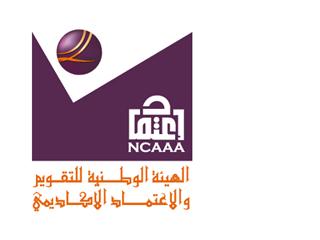 